Parent 1: ___________________________________________	Parent 2: __________________________________________Home/Cell #________________________________________		Home/Cell # _______________________________________Parent Marital Status:   Married____   Single ____   Divorced ____    Widowed ____Ages of any other children in the family___________________________________________________________________________Predominant language used at home ______________________________________________________________________________Email address: _______________________________________________________________________________________________Being the parent of legal guardian of this child, I hereby authorize this office and its doctors to examine and administer care to my son/daughter named _______________________________ as the examining / treating doctor deems necessary.I understand and agree that I am responsible for payments of all fees by this office for such care.Parent’s Name: ___________________________________		Witnessed by: ___________________________________Signature: _______________________________________		Date: __________________________________________Whom may we thank for referring you to our office: ___________________________________________Today’s Date: _________________Child’s Name: ____________________________________________    M          F      DOB: ______________   Age: _____________Mother’s Name: _______________________________________________ How many children do you have? ___________________What was the term of your pregnancy? : ______________ Weeks                 How many ultrasounds? __________________________					             YES                            NO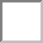 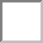 Falls?                                                                                                                                           	Motor Vehicle Accidents?Near-Miss MVA?High Blood Pressure?                    Diabetes?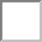 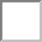 Anemia?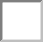 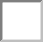 Morning Sickness?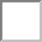 Indigestion?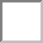 Seizures?Swollen Ankles?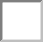 Thyroid Problems?Heart Problems?Back Pain?Abnormal Bleeding?Were you Hospitalized? Any other Illnesses?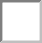 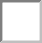 Had Tdap Vaccine? 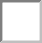                Had Flu Shot?                                                                                    YES                      NO      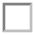 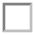 Tobacco?						Alcohol?                                                                                   Prescription Drugs? 	Over-the-Counter-Meds?	Recreational Drugs?              How Many Ultrasounds? ______	             Any Miscarriages? _______How long was the labor from the first regular contractions to the birth? _____________hoursHow long was the pushing phase of the labor? _______________hours						YES		NOHospital Birth (Hospital Name)?						___________________________Home Birth?								___________________________Midwife Assisted?					             	___________________________	Virginal Delivery?							 ___________________________Planned C-Section?							      ___________________________	Emergency C-Section?						            ____________________________Was Birth Induced?						           ____________________________Forceps Delivery?						           ____________________________Vacuum Extraction?						          _____________________________IV Fluids?							          _____________________________Anesthesia Administered?						          _____________________________Antibiotics?							          _____________________________Fetal Distress?							          _____________________________Meconium Staining?						          _____________________________Cord Wrapped Around Neck?					         _____________________________Head Presentation?						        ______________________________Face Presentation?						        _______________________Breech Presentation?							        _______________________Today’s Date: _______________		Child’s Name_________________________________ 	DOB: ________________Apgar Scores:	At 1 Minute:  ___________1/10            	At 5 Minutes: ____________1/10Baby’s Crying:	Cried Immediately After Birth 	Cried Strongly 	  Weak Cry   Didn’t Cry for  ______ minutesBaby’s Color:	Pink All Over 	  Blue Face 	Blue Hands/Feet Baby’s Activity:	Arms and Legs Actively Moving   Floppy Baby Intensive Care: 	Was Required    Days in Neonatal Care Unit ________Medication Given at Birth? _________________________________   Vaccines Administered _____________________________Birth Weight __________ lbs./kg		Birth Length: ________ins/cms		Baby Home on Day: __________________The following questions are designed to help the doctor provide the best possible spinal care for your child.How many hours does your baby sleep between feeds?     During Day: _________	  At Night: _______					             			 YES	NODoes your baby go to sleep easily?							______________________________Does baby have a preferred sleeping positions?					______________________________Does baby cry if you change the sleeping position?					______________________________Does baby have any feeding difficulties?						______________________________Is baby being breastfed? (if no, for how long?)					______________________________Does baby have a one-sided breastfeeding preference?				______________________________Is baby formula fed? (Which formula or milk source?)				______________________________Does baby frequently spit-up after feeding?						______________________________Does baby cry a lot? (For how many hours each day?)				______________________________Does baby pass a lot of intestinal gas?						______________________________Does baby have a preferred head position?						______________________________Does baby frequently arch their head & neck backwards?			       ______________________________Does baby cry or become irritable during diaper change?			       ______________________________	Has baby ever had a fever?							______________________________Has baby had any falls?								________________________________Has your baby had any other trauma?						______________________________Has your baby been vaccinated?							______________________________Do you swaddle your baby?							______________________________⁕Please indicate only the most complex skills that your child can perform in each section. (Should be 1 per section)In each section, the tasks are arranged in order of increasing developmental age.GROSS MOTOR SKILLS						FINE MOTOR SKILLSAble to hold head up from the table momentarily			Primitive grasp reflexHead and should can be supported by the forearms			Holds and shakes a rattle placed in handInfant can be pulled up into a sitting position by the hands		Grasps objects independentlySits unsupported in the upright position				Moves an object from on hand to the otherHead and shoulders supported by the arms				Self feeding, can hold and eat a cookieRolls from prone to supine position				Checks objects by placing them in the mouthCrawls							Picks up object with thumb and index fingerStands holding onto furniture					Turns 2 to 3 pages of a book at a timeWalks unassisted						Turns pages of a book one at a timeRuns								Builds a tower containing at least 5 blocksNegotiates stains placing 2 feet on each step				Climbs stairs using one foot on each step				COMMUNICATIONS SKILLSWalks down stairs with one foot on each step			Makes cooing soundsHops on one foot						Laughs								Uses one syllable words such as “da”SOCIAL SKILLS						Uses 2 syllable words such as “dada”Smiles							Uses 2 to 3 word vocabularyReaches for familiar objects					Uses 2 to 3 word phrasesPlays with handsPlays with feet							ADAPTIVE SKILLSClearly shows joy and pleasure					Holds own bottleFeeds self with fingers						Feeds from cup unassistedPlays peek-a-boo						Feeds self with utensilsUnderstands yes and no						Able to identify and match some colors								Copies a circle								Copies a cross					The following questions are designed to help the doctor provide a detailed evaluation of your child.NUTRITION					  	        YES     NO	Is your child still being breastfed? If no, for how long?				_______________________________If yes, how much cow’s milk does the mother consume each day?			_______________________________Is your child formula fed? Which formula or other mils source?			_______________________________Is your child eating solid foods? (Which foods)					_______________________________What is your child’s favorite food?							_______________________________Does your child have any feeding difficulties?					_______________________________Does your child have any digestive disturbances?					_______________________________Does your child have any food allergies?						_______________________________Does your child have any persistent or intermittent skin rashes?			_______________________________Is your child receiving and vitamin supplements?					_______________________________TRAUMAHas your child had any recent fall or trauma?					_______________________________Describe the trauma and the date it occurred						_______________________________Has your child ever fallen down the stains or fallen from any height?			_______________________________Has your child ever been in a motor vehicle collision or near miss?			_______________________________Has your child ever had a bone fracture or joint dislocation?				_______________________________Has your child had any other trauma or injuries?					_______________________________Does your child ever bang their head repeatedly against a wall,				_______________________________bed or other object?Additional  comments:______________________________________________________________________________________________________________________________________________________________________________________________________________________________________________________________________________________________________________________________________________________________________________________________________________________________________________________________________________________________________________________________________________________________________________________________________________________________________________________________________________________________________________________________________________________________________________________________________GROWTH AND DEVELOPMENT                                         YES       NOCan your child sit unsupported?						Is your child crawling yet? (At what age did they start?)			   	_________________________________	Is your child walking yet? (At what age did they start?)			   	_________________________________	Do you have any concerns about your child’s growth and development?__________________________________________________  ________________________________________________________________________________________________________________________________________________________________________________________________________________________Does your child often trip and fall?							    __________________________________HEALTH HISTORYHas your child had colic?								__________________________________Has your child had any upper respiratory infections? (How often?)			__________________________________Has your child had asthma?							__________________________________Does your child ever complain of back or neck pain?					__________________________________Does your child ever complain of pains in the arms or legs?				__________________________________Does your child ever complain of headaches?					__________________________________Has your child had any earaches? (At what age did 1st occur?)				__________________________________How frequently does your child have earaches?			__________________________________________________Do the earaches usually tend to occur in the same ear?				___________________________________	Right, left or borth?Has your child had any other illnesses?						___________________________________Please list each illness and approximate date.			__________________________________________________Is your child presently receiving any medications?					__________________________________Please list them							__________________________________________________Has your child recently been vaccinated?					               __________________________________Has your child ever been to a hospital or ER					               __________________________________for evaluation or treatment?What is child’s current Height _________________   Weight _________________Do you have any other concerns about your child’s health? ____________________________________________________________________________________________________________________________________________________________________________________________________________________________________________________________________________________________________________________________________________________________________________________________________________________________________________________________________________________________________________________________________________________________